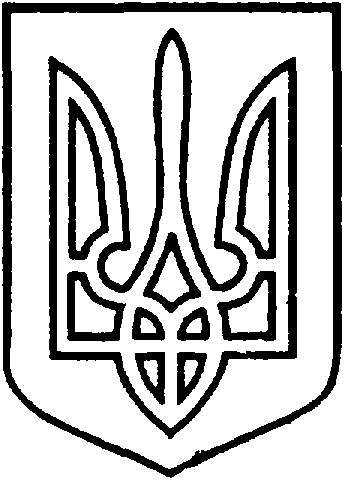 СЄВЄРОДОНЕЦЬКА МІСЬКА ВІЙСЬКОВО-ЦИВІЛЬНА АДМІНІСТРАЦІЯ  СЄВЄРОДОНЕЦЬКОГО РАЙОНУ  ЛУГАНСЬКОЇ  ОБЛАСТІРОЗПОРЯДЖЕННЯкерівника Сєвєродонецької міської  військово-цивільної адміністрації  26 березня 2021 року                                                              № 216     Про безоплатну передачукомунального майна з балансу       СЗШ №18 на баланс КДЮСШ 4Керуючись частиною першою ст. 1, частиною дванадцятою ст. 3, п. 10, 12 частини першої ст. 4, п. 8 частини третьої ст. 6 Закону України «Про військово-цивільні адміністрації», враховуючи пункт 197.1.16 статті 197 Податкового кодексу України, ст. 80 Закону України «Про освіту», розглянувши пропозиції Управління освіти Сєвєродонецької міської військово-цивільної адміністрації Сєвєродонецького району Луганської області від 25.03.2021 № 477 щодо передачі майна та будівлі басейну з балансу СЗШ №18 на баланс КДЮСШ 4, згоду КДЮСШ 4 від 26.03.2021 № 79, враховуючи розпорядження керівника Сєвєродонецької міської військово-цивільної адміністрації від 25.03.2021 № 184 «Про виділення в самостійний об’єкт  та присвоєння адреси будівлі басейну СЗШ І-ІІІ ступенів №18 міста Сєвєродонецька Луганської області за адресою:                   м. Сєвєродонецьк, вул. Курчатова, буд.27-б», з метою ефективного використання майна, що є власністю Сєвєродонецької міської територіальної громади, зобовʼязую: Передати безоплатно з балансу Середньої загальноосвітньої школи І-ІІІ ступенів № 18 м. Сєвєродонецька Луганської області на баланс Комплексної дитячо-юнацької спортивної школи 4 міста Сєвєродонецьк Луганської області комунальне майно, що знаходиться за адресою: м. Сєвєродонецьк,                               вул. Курчатова, 27-д, згідно з додатком до цього розпорядження.2.	 Комплексній дитячо-юнацькій спортивній школі 4 міста Сєвєродонецьк Луганської області прийняти на свій баланс зазначене у п.1 та додатку до цього розпорядження майно відповідно до чинного законодавства України, забезпечити належний облік та ефективне використання за освітнім призначенням.3. Приймання-передачу зазначеного у п.1 та додатку до цього розпорядження  майна здійснити у термін до 27.04.2021, відповідно до чинного  законодавства України.4. Закріпити за Комплексною дитячо-юнацькою спортивною школою 4               міста Сєвєродонецьк Луганської області на праві оперативного управління об’єкт нерухомого майна, що належить до комунальної власності Сєвєродонецької міської територіальної громади – будівлю басейну за адресою: м. Сєвєродонецьк, вул. Курчатова, 27-д.5.	Дане розпорядження підлягає оприлюдненню.6. Контроль за виконанням цього розпорядження покласти на першого заступника керівника Сєвєродонецької міської військово-цивільної адміністрації Ігоря РОБОЧОГО,  в.о. заступника керівника Сєвєродонецької міської військово-цивільної адміністрації Олега КУЗЬМІНОВА.Керівник Сєвєродонецької міськоївійськово-цивільної адміністрації  		                   Олександр СТРЮК Додатокдо розпорядження керівника Сєвєродонецької міської військово-цивільної адміністрації від 26.03.2021  № 216 Перелік майна, що передається з балансу Сєрєдньої загальносвітньої школи І-ІІІ ступенів №18 м. Сєвєродонецька Луганської області на баланс Комплексної дитячо-юнацької спортивної школи 4 міста Сєвєродонецьк Луганської областіКерівник Сєвєродонецької міськоївійськово-цивільної адміністрації  		                   Олександр СТРЮК № п/пНайменуванняІнв.№Первісна вартість, грнЗнос, грн.1Будівля басейну загальною площею 927,7 кв.м101310004446424,00446424,002Водомір СВТУ10143035729247, 5411699,013Теплолічильник10149034822968,5111484,254Насос ДАВ10148037323219,194837,335Насос ДАВ10148037423219,194837,336Фільтр 10148037536316,257565,907Теплообмінник1014803778847,681843,278Станція дозування реагентів10148037819546,754072,259Станція дозування реагентів10148037919546,754072,2510Станція дозування реагентів10148038019546,754072,2511Станція дозування реагентів10148038119546,754072,2512Спорт.комплекс1014902521278,001278,0013Тренажер для підтягування101490253430,00430,0014Вентилятор ВР1014903537920,072341,5915Вентилятор (дах)10149035411825,354730,1616Вентилятор (дах)10149035511825,354730,1617Водонагрівач10148035614880,005952,0018Шкафчик для лічильника11135022453,48226,7419Стінка гімнастична, 8 шт.11135028152,0076,00